Рекомендации родителям.Задания на тему: «Транспорт»	Данные упражнения помогут сформировать, обогатить и систематизировать словарный запас по лексической теме: «Транспорт».Побеседуйте с ребёнком о транспорте, его видах и назначениях.Упражнение «Назови ласково» развитие грамматического строя речи – образование существительных с уменьшительно-ласкательными суффиксами.Машина _________________              Корабль _________________Грузовик_________________             Трамвай _________________Самолёт _________________              Вертолёт _________________Лодка ___________________              Упражнение «Образование сложных слов» Сам летает – самолетСам катает – ____________________________По снегу катает – ________________________Бензин возит - ___________________________Молоко возит – __________________________По луне ходит- __________________________Упражнение «Подбери слово» подбери к слову признак предмета (прилагательное) и действие предмета (глагол).Машина какая? Что делает? ________________________________________________Самолет какой? Что делает? _______________________________________________Бензовоз какой? Что делает?_______________________________________________Воздушный шар какой? Что делает?   _______________________________________Грузовик какой? Что делает?  _____________________________________________Составь предложение из слов.Машина, ехать, дорога. – Машина едет по дороге.Самолет, небо, летит, высоко. _______________________________________________Большой, волны, корабль, плывет. ___________________________________________Шоссе, автомобиль, мчится. _________________________________________________Магазин, около, мотоцикл, остановился. _______________________________________Едет, тропинка, велосипедист. _______________________________________________Соотнеси, на каком транспорте едут: мужчина, мальчик, бабушка, дедушка, женщина. 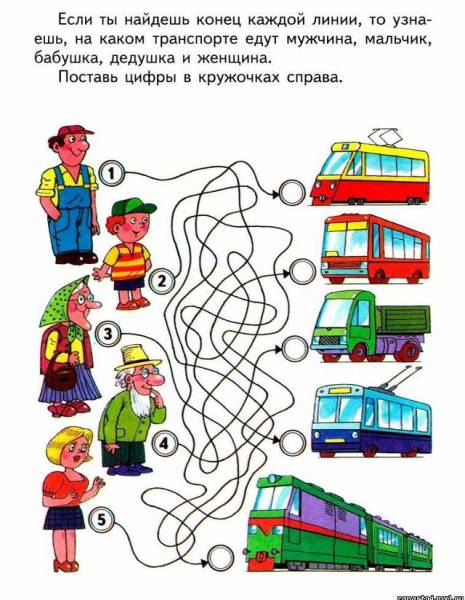 Желаю успехов!Учитель-логопед Галина Сергеевна